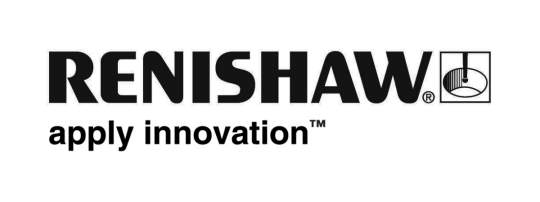           November 2018		Enquiries: Chris Pockett, Head of Communications (+44 1453 524133)Renishaw engineer named runner up in STEM Inspiration AwardsStephen Pickles, Process Development Technician at global engineering technologies company Renishaw was recently named runner-up in the Outstanding science, technology, engineering and maths (STEM) Technician Award category at the UK’s STEM Inspiration Awards. At the ceremony in the House of Lords in London, Pickles was one of the many people who were celebrated for inspiring young people in STEM subjects. Pickles was nominated by See Science, an independent educational consultancy that supports STEM delivering across Wales, for the work he has done to inspire the next generation of engineers. Pickles has volunteered as a STEM ambassador for three years to pass on the experience and knowledge he gained while completing his apprenticeship at Renishaw’s Miskin site near Cardiff. As an ambassador he visits local schools and scout groups across Barry and Cardiff to deliver engaging workshops that encourage young people to consider engineering as a potential career. “Since joining Renishaw, Stephen has made a great contribution to our Education Outreach Programme,” explained Simon Biggs, Education Outreach Officer at Renishaw. “Stephen and some of our apprentices recently helped the students of Howell’s School design a regional award-winning measurement device to measure encoder rings for its Engineering Education Scheme Wales (EESW) Sixth Form Project. This is the first time that a project has been entered in the National Big Bang Fair since we started working with the school four years ago.”“I knew that engineering would be a great career for me because I was a hands-on learner at school who was always making things,” explained Pickles. “Now, as a STEM ambassador I can show students that have a similar learning style that they can thrive in a career in engineering. “It is also important that we support the STEM curriculum in schools because students will need these skills in everyday life, no matter what job they have. We interact with more technology every day and need problem solving, maths and other technical skills to perform everyday tasks. One hour a week of these classes may not be enough to convey the importance of these subjects. The more we can do to help, the better.”Renishaw has a dedicated education outreach programme in South Wales and South West England to help local schools, activity groups and universities enhance their STEM curriculum. This year Pickles and other STEM ambassadors at Renishaw have supported the Big Bang Fair Wales, Greenpower electric car competitions and hosted workshops at the Fabrication Development Centre (FDC), Renishaw’s dedicated facility for STEM education located at its Miskin site.For more information about Renishaw and STEM, visit www.renishaw.com/education-outreach. Ends 428 wordsNotes to editorsUK-based Renishaw is a world leading engineering technologies company, supplying products used for applications as diverse as jet engine and wind turbine manufacture, through to dentistry and brain surgery. It has over 4,500 employees located in the 36 countries where it has wholly owned subsidiary operations. For the year ended June 2018 Renishaw recorded sales of £611.5 million of which 95% was due to exports. The company’s largest markets are China, the USA, Germany and Japan.Throughout its history Renishaw has made a significant commitment to research and development, with historically between 13 and 18% of annual sales invested in R&D and engineering. The majority of this R&D and manufacturing of the company’s products is carried out in the UK.The Company’s success has been recognised with numerous international awards, including eighteen Queen’s Awards recognising achievements in technology, export and innovation. Further information at http://www.renishaw.com/ 